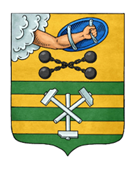 ПЕТРОЗАВОДСКИЙ ГОРОДСКОЙ СОВЕТ25 сессия 29 созываРЕШЕНИЕот 16 февраля 2024 г. № 29/25-372Об определении границ прилегающих к организациям и объектам территорий, на которых не допускается розничная продажа алкогольной продукции на территории Петрозаводского городского округаВ соответствии с Федеральным законом от 22.11.1995 № 171-ФЗ 
«О государственном регулировании производства и оборота этилового спирта, алкогольной и спиртосодержащей продукции и об ограничении потребления (распития) алкогольной продукции», Постановлением Правительства Российской Федерации от 23.12.2020 № 2220 «Об утверждении Правил определения органами местного самоуправления границ прилегающих территорий, на которых не допускается розничная продажа алкогольной продукции и розничная продажа алкогольной продукции при оказании услуг общественного питания», Законом Республики Карелия от 08.06.2012 
№ 1602-ЗРК «О некоторых вопросах реализации Федерального закона 
«О государственном регулировании производства и оборота этилового спирта, алкогольной и спиртосодержащей продукции и об ограничении потребления (распития) алкогольной продукции» на территории Республики Карелия», Постановлением Правительства Республики Карелия от 09.09.2013 № 279-П «Об определении на территории Республики Карелия мест массового скопления граждан и мест нахождения источников повышенной опасности, 
в которых не допускается розничная продажа алкогольной продукции», Петрозаводский городской СоветРЕШИЛ:1. Утвердить Порядок определения границ прилегающих 
к организациям и объектам территорий, на которых не допускается розничная продажа алкогольной продукции на территории Петрозаводского городского округа (прилагается).2. Администрации Петрозаводского городского округа не позднее 
30 календарных дней со дня принятия настоящего Решения направить копию настоящего Решения в Министерство промышленности и торговли Республики Карелия.3. Признать утратившими силу:Решение Петрозаводского городского Совета от 03.06.2014 № 27/27-412 «Об определении границ прилегающих к некоторым организациям и объектам территорий, на которых не допускается розничная продажа алкогольной продукции на территории Петрозаводского городского округа»;Решение Петрозаводского городского Совета от 03.06.2015 № 27/34-569 «О внесении изменения в Решение Петрозаводского городского Совета 
от 03.06.2014 № 27/27-412 «Об определении границ прилегающих 
к некоторым организациям и объектам территорий, на которых не допускается розничная продажа алкогольной продукции на территории Петрозаводского городского округа»;Решение Петрозаводского городского Совета от 16.09.2015 № 27/37-600 «О внесении изменений в Решение Петрозаводского городского Совета от 03.06.2014 № 27/27-412 «Об определении границ прилегающих к некоторым организациям и объектам территорий, на которых не допускается розничная продажа алкогольной продукции на территории Петрозаводского городского округа».4. Настоящее Решение вступает в силу после официального опубликования, за исключением пункта 6 Порядка определения границ прилегающих к организациям и объектам территорий, на которых не допускается розничная продажа алкогольной продукции на территории Петрозаводского городского округа, который вступает в силу с 01.09.2024.5. Настоящее Решение действует с учетом положений пункта 11 статьи 16 Федерального закона от 22.11.1995 № 171-ФЗ «О государственном регулировании производства и оборота этилового спирта, алкогольной и спиртосодержащей продукции и об ограничении потребления (распития) алкогольной продукции».Председатель Петрозаводского городского Совета                                       Н.И. ДрейзисГлава Петрозаводского 
городского округа                              И.С. Колыхматова